«Росатом» договорился о финансировании программы сооружения биогазовых реакторовСоответствующее соглашение подписано на ПМЭФ-20246 июня 2024 года в рамках XXVII Петербургского международного экономического форума, завершившегося 8 июня в Санкт-Петербурге, АО «Русатом Сервис» (предприятие госкорпорации «Росатом») и консорциум финансовых партнеров закрепили основы сотрудничества в области финансирования сооружения биогазовых реакторов.Стороны заключили инвестиционное соглашение о финансировании программы по сооружению биогазовых реакторов на период с 2025 по 2028 гг. Общий объем инвестиций в развитие этого направления составит более 12 млрд рублей. От имени АО «Русатом Сервис» соглашение было подписано заместителем генерального директора по управлению проектами Владимиром Бредовым.Подписанное соглашение позволит АО «Русатом Сервис» реализовывать проекты строительства биогазовых реакторов на территории Российской Федерации c перспективой выхода на зарубежные рынки. Предполагается, что суммарная производительность сооружаемых установок составит 37 Мвт и 150 тыс. тонн/год органических удобрений.«Применение современных биогазовых технологий позволит ежегодно перерабатывать более 1 млн тонн отходов агропромышленного комплекса – что с точки зрения экологии и развития сельского хозяйства является важнейшим шагом на пути к устойчивому развитию регионов», - отметил Владимир Бредов.Справка:Госкорпорация «Росатом» — глобальный технологический многопрофильный холдинг, объединяющий активы в энергетике, машиностроении, строительстве. Включает в себя более 450 предприятий и организаций, в которых работает 350 тыс. человек.АО «Русатом Сервис» (входит в Электроэнергетический дивизион госкорпорации «Росатом») оказывает сервисные услуги энергетическим объектам в различных отраслях энергетики. Компания присутствует практически во всех странах с действующими АЭС с ВВЭР за рубежом. География проектов АО «Русатом Сервис» охватывает более 15 стран по всему миру: от Европы до Азии. Референции АО «Русатом Сервис» включают комплексные проекты по продлению срока эксплуатации, техническому обслуживанию и ремонту, поставке оборудования и ЗИП, ядерной инфраструктуре, консультационные услуги и обучение. С 2022 года компания активно развивает направления возобновляемой энергетики – малую гидроэнергетику, биогазовые реакторы, свалочный газ. www.rusatomservice.ruОдним из приоритетов Президента РФ и профильных ведомств является повышение эффективности управления природными ресурсами. Крупные отечественные компании уделяют большое внимание реализации проектов в сфере рационального природопользования. Госкорпорация «Росатом», производящая электричество с помощью низкоуглеродной генерации, последовательно реализует шаги по переходу к «зеленой» экономике. Атомщики проводят модернизацию оборудования, обеспечивающего выработку экологически чистой энергии, ежегодно направляют сотни миллионов рублей на мероприятия по охране окружающей среды. 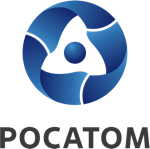 Медиацентр атомнойпромышленности
atommedia.onlineПресс-релиз07.06.24